If you like,   then try…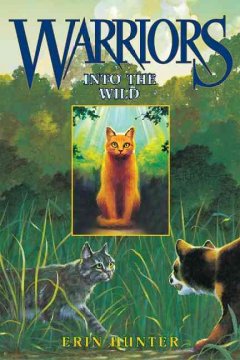 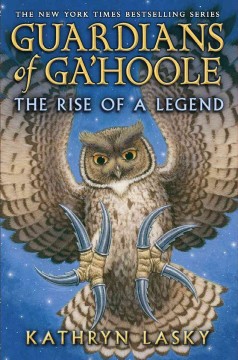 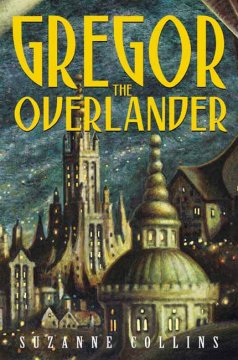 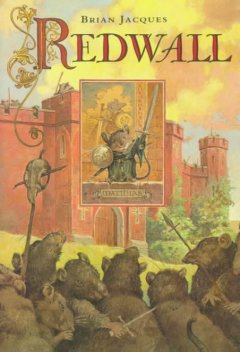 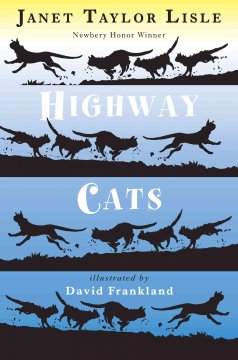 